Wzór wniosku w sprawie obniżki czynszu za najem lokali i powierzchni użytkowej od gminy Skarżysko – Kamienna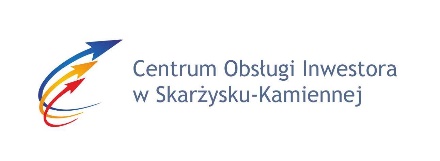 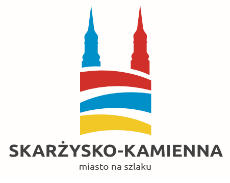 Skarżysko – Kamienna, dn. ………………………Dane identyfikujące przedsiębiorcę……………………………………….……………………………………….tel. …………………………………..………………………………………….………………………………………….………………………………………….(dane identyfikujące jednostkę organizacyjną gminy)W związku z istotnymi i nieprzewidywalnymi utrudnieniami w prowadzeniu działalności gospodarczej wynikającymi z sytuacji epidemicznej w kraju oraz prognozowanymi, dalszymi trudnościami dla przedsiębiorców w nadchodzącym okresie, oświadczam, że prowadzone przeze mnie przedsiębiorstwo doświadczyło: (poniżej podkreśl właściwe)spadku dochodów z prowadzonej działalności gospodarczej o co najmniej 25% w relacji I kwartał 2020 roku do IV kwartał 2019 roku, nie wynikającego z sezonowości prowadzonej działalności;albospadku dochodów z prowadzonej działalności gospodarczej o co najmniej 25% w relacji marzec 2020 roku do luty 2020 roku albo w relacji kwiecień 2020 roku do marzec 2020 roku, nie wynikającego z sezonowości prowadzonej działalności. Mając na względzie powyższe wnoszę o obniżenie na okres 3 miesięcy (3 okresy rozliczeniowe) czynszu należnego gminie za najem:lokalu pod adresem: ………………………………………………………….………… (wpisz adres);powierzchni użytkowej  pod adresem: …………………………………………….….... (wpisz adres).……………………………………..(podpis przedsiębiorcy) ZałącznikiDokumenty potwierdzające wystąpienie przesłanki z pkt 1 albo z pkt 2. (wybór należy do przedsiębiorcy – załącznik 1);Oświadczenie o niezaleganiu w płatności danin, opłat i składek o charakterze obowiązkowym (według wzoru – załącznik 2);Formularz informacji przedstawianych przy ubieganiu się o pomoc de minimis (według wzoru – załącznik 3); 